Diben y ddogfen hon yw darparu canllawiau ar gyfer ymgeiswyr sy'n cwblhau cais i SMARTCymru am gymorth dichonoldeb arloesi agored. Mae'r canllawiau'n darparu'r wybodaeth mae'r swyddog arfarnu yn chwilio amdani yn y cais. Adran 1 – Crynodeb o'r prosiectAdran 2 – Manylion yr ymgeisyddAdran 3 – Gweithgarwch busnes cyfredolAdran 4 – Y prosiectAdran 5 – Buddion i'r busnes a ChymruAdran 6 – Gwybodaeth ychwanegol a dogfennau ategolAdran 7 – DatganiadauAtodiad AEnghraifft o siart Gantt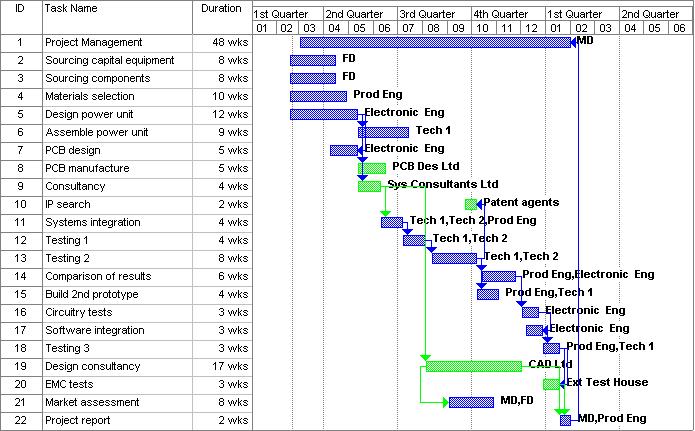 Allwedd GanttAdnoddau mewnol Dangosir tasgau ac adnoddau mewnol fel:                                 Prod EngDangosir tasgau ac adnoddau allanol fel:                                Ext Test House Atodiad BDatganiad BBaChCyfeiriwch at y ddogfen 'Canllaw i ddefnyddwyr ar ddiffiniad BBaCh', sydd ar gael o'r wefan isod. Mae gofyn i chi gwblhau'r datganiad dim ond os yw eich busnes yn BBaCh. http://ec.europa.eu/DocsRoom/documents/10109/attachments/1/translations/en/renditions/nativeMae ffurflen ddatgan enghreifftiol ar gael ar dudalen 46 y ddogfen.Os yw'r busnes yn bartneriaeth neu'n fenter gysylltiedig, bydd gofyn iddo gwblhau'r atodiadau perthnasol i'r datganiad BBaCh.Mae tudalen 46 yn darparu ffurflen ddatgan enghreifftiol y gellir ei defnyddio.Mae tudalen 49 yn darparu cyfrifiad ar gyfer y partner neu'r math cysylltiedig o fenter.Mae Atodiad A yn darparu'r ffurflenni perthnasol ar gyfer partneriaethau a mentrau cysylltiedig (tudalennau 50 a 51 ar gyfer partneriaethau, neu dudalennau 52 i 54 ar gyfer mentrau cysylltiedig).CanllawiauTeitl y prosiectRhowch deitl ar gyfer eich prosiect sy'n crynhoi'r nodweddion allweddol a'r hyn rydych yn bwriadu ei gyflawni. CanllawiauCyfnod y prosiect Dewis dichonoldeb arloesi agored – I alluogi diwylliant a phrosesau arloesi agored i gael eu datblygu o fewn y busnes.CanllawiauHyd y cyfnod y gwneir cais amdanoRhowch fanylion o'r amser rydych yn disgwyl i'r cyfnod hwn o'ch prosiect ei gymryd (6–12 mis).CanllawiauCyfanswm y cyllid y gwnaed cais ar ei gyferNodwch gyfanswm y cymorth rydych yn gwneud cais amdano. Yr uchafswm ar gyfer y cyfnod dichonoldeb arloesi agored yw £30,000. CanllawiauCrynodeb cyhoeddusRhowch eglurhad byr (oddeutu 250 gair) o'r prosiect mewn geiriau syml. Defnyddir hyn i helpu i roi cyhoeddusrwydd i'r cymorth a gynigir gan SMARTCymru. Er mwyn gwneud hyn yn effeithiol, mae'n bwysig ein bod yn gallu cyflwyno manylion y prosiect mewn modd cryno sy'n hawdd ei ddeall. CanllawiauYn yr adran hon, bydd angen i chi ddarparu manylion ynghylch lleoliad cofrestredig y busnes a sut y gellir cysylltu â chi. Rhowch fanylion unigolyn yn eich busnes a fydd yn gallu helpu i ddatrys unrhyw ymholiadau ynghylch y cais. Bydd angen i chi roi manylion cofrestru'r busnes, megis rhif TAW a rhif cofrestru'r cwmni. Hefyd, bydd angen i chi roi disgrifiad o natur eich busnes, gan ddefnyddio'r rhestr Dosbarthiad Diwydiannol Safonol (dolen ynghlwm) http://resources.companieshouse.gov.uk/sic/  CanllawiauMae'r adran hon yn edrych ar gefndir y busnes ac yn cadarnhau eich sefyllfa heddiw. Mae hyn yn rhoi cyd-destun i'r prosiect arloesi arfaethedig ac yn ein galluogi i asesu'r rhesymeg am y prosiect arloesi mewn perthynas â thyfu'r busnes. CanllawiauTrosiant o'ch cynhyrchion a/neu wasanaethau mwyaf arloesolMae'r wybodaeth hon yn ategu'r wybodaeth gefndirol flaenorol a bydd yn ein helpu i ddeall effaith benodol arloesi ar eich llinell waelod. CanllawiauLleoliad y prosiect  Cadarnhewch ym mhle mae gweithgarwch y prosiect yn digwydd, ac unrhyw elfennau y mae angen eu cyflawni mewn man arall.  CanllawiauDisgrifiad o’r prosiect cyffredinol  Rhowch amlinelliad manwl o nodau ac amcanion y prosiect, gan gynnwys y canlynol – Amlinellwch nodau penodol y prosiect, a sut y caiff y rhain eu cyflawni. Sut y bydd y prosiect yn annog ac yn cyfrannu at newid mewn diwylliant arloesi yn eich cwmni a thu hwnt iddo? Rhowch eglurhad o'r modd y byddwch yn ymgymryd â’r astudiaeth dichonoldeb. Manylwch y gefnogaeth a'r cymorth a allai fod ar gael i gydweithredwyr. Pa fecanweithiau byddwch yn eu rhoi ar waith ar gyfer ceisio partneriaid cydweithredol? Os ydych wedi nodi cydweithredwyr posibl ymlaen llaw, nodwch pwy ydynt. Hefyd, amlinellwch sut maent yn 'cyd-fynd' â nodau strategol eich sefydliad. Beth yw'r cyfleoedd tebygol a fydd yn cael eu creu o ganlyniad i'r gweithgareddau a ddisgrifir? A oes gennych broffil o'r math o bartner y dymunwch gydweithredu ag ef? Os oes, rhowch fanylion. Pryd yn ystod y cyfnod datblygu technegol rydych yn dymuno ymgysylltu â chydweithredwyr? E.e. dim ond rhai lefelau parodrwydd technoleg, ymchwil gynnar, technolegau profedig o sectorau eraill. CanllawiauGwybodaeth gyfredol am y farchnad a thueddiadau disgwyliedig ar gyfer y dyfodol  Mae angen i ymgeiswyr bennu pa feysydd technoleg sydd o ddiddordeb iddynt (naill ai'n fras neu'n benodol). Rhowch wybodaeth am y technolegau a'r sectorau marchnad rydych yn debygol o ganolbwyntio arnynt ar gyfer eich gweithgareddau arloesi agored. Os yw'r astudiaeth dichonoldeb yn rhannol yn bwriadu ymchwilio i hyn, rhowch wybodaeth am yr hyn a wyddys ar hyn o bryd. CanllawiauEiddo deallusolPa mor bwysig yw eiddo deallusol i'ch sefydliad? A ydych yn bwriadu trwyddedu eiddo deallusol (i mewn neu allan)? A oes neu a fydd gennych ddull wedi'i safoni tuag at eiddo deallusol mewn perthynas â phrosiectau cydweithredol? A fydd angen i chi ddatblygu cytundebau cydweithrediadol i'w defnyddio gydag eraill? CanllawiauCynllun cyfnod y prosiect Bydd angen i chi gynhyrchu siart Gantt ar gyfer yr adran hon (gwelwch yr enghraifft yn Atodiad A). Bydd hyn yn helpu i amlygu'r cerrig milltir a bydd yn diffinio'n glir y cyfrifoldebau, adnoddau a risgiau cysylltiedig. Mae cysylltu tasgau ag unigolion yn allweddol i sicrhau y caiff y prosiect ei reoli'n llwyddiannus ac yn dangos bod y prosiect yn gyflawnadwy. Mae gofyn i chi hefyd ddarparu manylion yr adnoddau a ddefnyddir i gyflawni'r prosiect. Mae hyn yn helpu wrth fesur y gallu i gyflenwi'r prosiect a hefyd i sicrhau bod cynlluniau ar waith ar gyfer unrhyw adnoddau allanol gofynnol.CanllawiauGwariant arfaethedig cyfnod y prosiect Mae'r adran hon yn gofyn i chi amlinellu'r costau cysylltiedig â'r prosiect. Bydd y crynodeb cychwynnol hwn o'r costau cysylltiedig yn helpu wrth fonitro cynnydd y prosiect. CanllawiauDadansoddiad a chyfiawnhad o gostau cyfnod y prosiect Mae'r adran hon yn gofyn i chi roi manylion am bob un o'r mathau penodol o gost a gafwyd. Rhowch esboniadau byr o ran sut y mae ffigurau cyllideb y prosiect ar gyfer pob categori wedi cael eu cyflawni. Dyma eich cyfle i ddangos bod gofynion y prosiect wedi cael eu hystyried yn llawn a'u bod yn realistig.CanllawiauSut rydych yn bwriadu ariannu'r cyfnod hwn o'r prosiect? Am fod y cyllid yn cael ei ddarparu'n adolygol, mae'n angenrheidiol dangos sut mae cost lawn cyfnod y prosiect yn cael ei diwallu. I ddangos bod y prosiect yn ddichonol, byddai angen i chi restru'r ffynonellau cyllid y byddwch yn eu defnyddio. Efallai y bydd hyn yn cynnwys copïau o gytundebau benthyg neu gyfleuster gorddrafft banc. CanllawiauPam mae angen cymorth ariannol SMARTCymru er mwyn i'r cyfnod hwn o'r prosiect fynd yn ei flaen, a beth fyddai'n digwydd heb ein cymorth? Bwriad y cyllid sydd ar gael trwy SMARTCymru yw annog mwy o weithgarwch ymchwil a datblygu yng Nghymru. Rhowch eglurhad byr o sut y bydd y cymorth yn galluogi'r prosiect i barhau. Rhowch fanylion am sut y gallai'r prosiect gael ei leihau, oedi neu beidio â digwydd heb y cymorth. CanllawiauA ydych chi neu fusnes cysylltiol wedi derbyn cymorth gan y sector cyhoeddus ar gyfer y prosiect hwn neu unrhyw brosiect arall yn ystod y pum mlynedd ddiwethaf? Rhowch fanylion am unrhyw gyllid gan y sector cyhoeddus rydych wedi'i dderbyn ar gyfer y prosiect hwn neu brosiectau eraill yn ystod y pum mlynedd ddiwethaf. Bydd hyn yn ein galluogi i gadarnhau eich cymhwyster ar gyfer cymorth a bydd hefyd yn helpu i adeiladu darlun o'r cymorth ehangach mae busnesau yng Nghymru'n ei ddefnyddio. CanllawiauPa farchnad(oedd) ydych yn gweithredu ynddi/ynddynt, a sut bydd y gweithgareddau arfaethedig yn effeithio ar eich sefyllfa â hi/nhw? Pa gyfleoedd marchnad ydych yn dymuno mynd i'r afael â nhw gyda'r gweithgareddau hyn? A ydych yn dymuno ymwneud â marchnadoedd newydd, neu ehangu rhai sydd ohoni?Amlinellwch y llwybrau posibl a dewisach ar gyfer masnacheiddio cynhyrchion a phrosesau a ddatblygwyd o ganlyniad i gydweithredu, gan gynnwys amserlenni tebygol. Gyda sawl partner ydych yn debygol o gydweithredu yn ystod cyfnod y prosiect, a beth fydd yr effaith arnynt? Sut y byddwch yn mesur effaith eich gweithgareddau? Efallai y bydd y gweithgaredd hwn yn ffurfio rhan o'r astudiaeth dichonoldeb o elfennau sy'n dal i fod yn anhysbys. EtifeddiaethBeth fydd etifeddiaeth debygol gweithgareddau eich sefydliad ar ôl cwblhau'r prosiect? A oes unrhyw weithgareddau a ddisgrifir yn debygol o barhau ar ôl cwblhau'r prosiect a ariennir gan Lywodraeth Cymru? CanllawiauMae'r adran hon yn trafod y dogfennau allweddol y dylid eu cynnwys gyda'ch cais. Atodiad A – Enghraifft o siart GanttAtodiad B – Datganiad BBaChCanllawiauMae'r adran hon yn cadarnhau bod y cais yn cael ei gwblhau gan unigolyn priodol. Gellir cyflwyno'r cais yn electronig gan yr unigolyn sy'n cwblhau'r datganiad. MDRheolwr-gyfarwyddwrFDCyfarwyddwr ariannolProd EngPeiriannydd cynhyrchuElectronic EngPeiriannydd electronegTech 1, Tech 2Technegwyr crefft